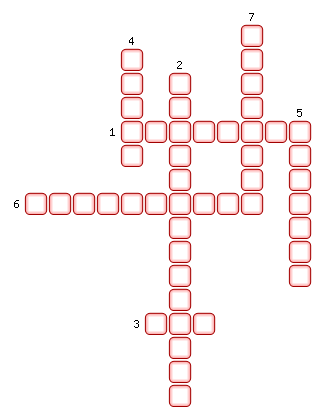 1. Основатель научного почвоведения.2. Элемент почвообразования, преобразующий органические вещества в неорганические.3. Почвы, обладающие сходным строением и свойствами.4. Традиционный вид гидротехнического сооружения, характерное для Черноземья.5. Мероприятие, способствующее усилению эрозии.6. Главное качество почвы.7. Почвы, состоящие преимущественно из крупнообломочного материала.ОТВЕТЫ:1. Докучаев
2. Микроорганизмы
3. Тип
4. Пруды
5. Вырубка
6. Плодородие
7. Песчаные